Name of Journal: World Journal of PsychiatryManuscript NO: 86947Manuscript Type: MINIREVIEWSResearch status of internet-delivered cognitive behavioral therapy in cancer patientsLi BR et al. Internet-delivered CBT in cancer patientsBing-Rui Li, Jing WangBing-Rui Li, Jing Wang, Operating Room, The Fourth Affiliated Hospital of China Medical University, Shenyang 110033, Liaoning Province, ChinaAuthor contributions: Li BR and Wang J contributed equally to the conception, design, and literature search; Li BR drafted the manuscript and prepared the table and figure; Wang J modified and revised the manuscript.Corresponding author: Jing Wang, MBBS, Chief Nurse, Operating Room, The Fourth Affiliated Hospital of China Medical University, No. 4 Chongshan East Road, Huanggu District, Shenyang 110033, Liaoning Province, China. wangjingsy1227@163.comReceived: August 7, 2023Revised: September 17, 2023Accepted: September 26, 2023Published online: November 19, 2023AbstractThe latest global cancer burden data released by the International Agency for Research on Cancer of the World Health Organization in 2020 shows that there were 19.29 million new cancer cases worldwide, with 4.57 million in China, ranking first. The number of cancer survivors is increasing, with a 5-year survival rate exceeding 85%, but there are emotional disorders. Cognitive behavioral therapy (CBT) can improve negative emotions and has significant effects on patients. However, there is a limited number of physicians and high costs, so internet interventions have become a solution. The feasibility of web-based interventions for breast cancer patients has been proven. Research on internet-delivered CBT is also increasing. The purpose of this study was to review the concept of web-based CBT and its application status in cancer survivors, in order to provide relevant intervention for scholars and provide reference and supplement for patients to provide psychological therapy.Key Words: Cancer survivors; Network; Cognitive behavioral therapy; Negative emotions©The Author(s) 2023. Published by Baishideng Publishing Group Inc. All rights reserved.Citation: Li BR, Wang J. Research status of internet-delivered cognitive behavioral therapy in cancer patients. World J Psychiatry 2023; 13(11): 831-837URL: https://www.wjgnet.com/2220-3206/full/v13/i11/831.htmDOI: https://dx.doi.org/10.5498/wjp.v13.i11.831Core Tip: The number of cancer survivors is increasing, but emotional disorders persist. Cognitive behavioral therapy (CBT) has shown significant effects in improving negative emotions. Due to limited physicians and high costs, internet interventions have become a solution. Web-based interventions for breast cancer patients have proven feasible, and research on internet-delivered CBT is growing. It is helpful to reviewing web-based CBT and its application in cancer survivors and provide intervention insights for scholars and psychological therapy references for patients.INTRODUCTIONAccording to the latest global cancer burden data released by the International Agency for Research on Cancer[1] of the World Health Organization, there were 19.29 million new cancer cases worldwide in 2020, and 4.57 million in China, which ranks first in the world. Thanks to improvements in diagnosis and treatment, the number of cancer survivors is increasing, with 5-year survival rates > 85%. Cancer survivors have varying degrees of mood disorders, including negative emotions, cancer-related fatigue, and sleep disturbances. It has been reported that mood disorders in cancer survivors are 2-4 times more prevalent than in the general population, leading to a lower quality of life, poorer daily functioning, and poor prognosis[2,3]. Meta-analyses show that cognitive behavioral therapy (CBT) improves negative mood, with effect sizes of 0.97 and 0.95 for patients with mood disorders, and 0.39 and 0.44 for cancer patients and survivors. However, due to the limited number of trained therapists, high cost, and limited time and space for cancer patients and survivors, providing CBT to patients in need remains a challenge[4]. Interventions delivered via the internet have become an increasingly popular way to overcome these challenges, and a review of e-health intervention systems for breast cancer patients and survivors demonstrated the universal feasibility and acceptability of interventions delivered via the internet[5]. There are also increasing studies on the intervention of patients with internet-delivered CBT (ICBT)[6-8].OVERVIEW OF CBTThe origins of CBT can be traced back to Skinner and Joseph[9], who pioneered the CBT movement in the 1950s. CBT refers to changing adverse emotional reactions by correcting irrational cognitive concepts and/or behaviors, so as to resolve a series of physiological and psychological problems in patients[10]. In other words, changing behaviors will lead to emotional and cognitive changes. ICBT provides health education information to patients through the internet[11]. In ICBT, patients can obtain the same health information as CBT (such as psychological education on cognitive behavioral patterns, cognitive reorganization, behavioral skills, and relapse prevention)[12-14]. The material content of ICBT usually includes text, image, video and audio, etc., and generally the intervention duration varies from 5 to 15 wk[15]. CBT is a problem-centered and action-oriented approach that aims to eliminate negative emotions and behaviors by changing thoughts and behaviors to change negative cognition[9]. It focuses more on the current situation than on past experiences, mental problems, and connections between wrong ways of thinking and ways of acting, which helps patients to better identify their own negative thinking, use cognitive technology to combat negative thinking, correct wrong cognition to improve anxiety, depression and other negative emotions, and relieve pain, sleep disorders, and other physical and mental symptoms. This study conducted a literature search using the keywords “internet-delivered cognitive-behavioral therapy” or “web-based cognitive-behavioral therapy” and “tumor” or “cancer” on PubMed, China National Knowledge Infrastructure, and Wanfang Database to retrieve relevant Chinese and English articles. After screening, a total of 49 articles were obtained for reviewing the concept of ICBT and its application in cancer survivors.APPLICATION AND EFFECT OF CBT IN CANCER SURVIVORSReducing negative emotionsCompared with healthy people, cancer patients are more likely to experience negative emotions such as anxiety and depression[16]. A large Canadian study on mental disorders in 10153 cancer patients[17] showed that 19% had clinical anxiety symptoms, 22.6% had subclinical anxiety symptoms, 12.9% reported clinical depression symptoms, and 16.5% reported subclinical depression symptoms. Therefore, it is important to find treatment that can improve the psychological problems of cancer patients to improve their prognosis. Palay et al[17] found that breast and prostate are common cancer types with high survival rate, and such cancer survivors have some psychological distress, so they developed ICBT to improve the anxiety and depression symptoms of cancer patients in their daily life. The study began with screening of cancer patients at cancer hospitals and controlled follow-up of patients after initial treatment for symptoms of anxiety and depression in their daily lives. A total of 206 cancer patients were recruited for the study. These participants were randomly assigned to either the intervention group or the waiting control group for 10 wk each, with follow-up at week 5 (T2/mid-intervention), week 10 (T3/post-treatment), and week 34 (T4/6 mo post-treatment). The ICBT intervention program for improving anxiety and depression symptoms in cancer patients was developed by clinical psychologists who modified the original face-to-face CBT manual[19,20]. It lasted for 1 wk and consisted of eight modules, each consisting of written materials and audio exercises, writing tasks, examples of cancer patients, and expert videos. Participants completed a weekly training diary and mailed it to a therapist, who gave corresponding asynchronous written feedback[21]. The basic points of this treatment plan are as follows: (1) Nine therapists: Eight CBT-trained masters in psychology and one experienced psychologist; (2) Supervision: Based on written feedback from therapists to participants, a manual reminder guide was developed, undertaken by therapist assistants, to urge participants to complete online questionnaires at stages T2, T3 and T4. If participants do not complete the questionnaire within 1 wk, they will receive three reminder emails, and if they do not respond, a research assistant will call to ask the reason; (3) Treatment compliance: To improve compliance of participants, researchers will give gifts or bonuses to participants at the middle and end of treatment as incentives; and (4) Internet platform: This is a website compatible with smart phones, and patients carry out daily exercises through their personal accounts. The waiting control group was given a cancer hospital health manual and followed up with a questionnaire at four time points. The study used the State-trait Anxiety Scale, the Patient Health Depression Questionnaire and the World Health Organization Quality of Life Index questionnaire[22-24] (Figure 1).This study found that 5 wk after intervention, anxiety and depression in the ICBT group were significantly lower than those in the waiting control group[25], indicating that anxiety and depression were improved immediately after intervention. Model fitting analysis showed that depression scores were in line with a log-linear curve, indicating that the improvement in the ICBT group occurred at the beginning of the study and continued to improve over a period of time. At the 6-mo follow-up assessment, the improvement in anxiety and depression was 2.35 times greater in the ICBT group than in the waiting control group, and was effective in maintaining its effect on patients’ negative mood. A meta-analysis showed that mindfulness-based behavioral therapy can be used as a basic treatment for emotional rehabilitation of cancer[26], while interventions provided by the internet may alleviate the suffering of cancer survivors who are unable to access face-to-face psychotherapy[27] (Figure 1).Improving sleep qualitySleep deprivation can have significant effects on daily functioning, mood, and self-management in cancer survivors. Sheikhzadeh et al[28] developed ICBT for breast cancer patients with insomnia by combining mindfulness meditation and CBT for insomnia. The study used two parallel randomized controlled trials in which 50 patients with cancer insomnia were recruited from 10 hospitals and randomly assigned 1:1 to a mindfulness intervention group or an education-only control group. The mindfulness intervention included a 6-wk online self-directed learning module that covered mindfulness meditation, sleep challenges, and behavioral strategies for improving sleep. The intervention strategy focused on using mindfulness as a sleep self-management technique to increase total sleep time and sleep efficiency. The development of the intervention module was published online. Each module each week contains instructional content on sleep and mindful meditation, using interactive text, video and audio meditation. Each module lasts about 20 min and can be completed at a time of the participant’s choosing. There is also a message board for interaction with other participants and researchers[29]. During the day, patients communicate with researchers via text or email to obtain support. Reminders to complete daily sleep diaries and weekly modules were sent to participants at intervals by text message or email. During the study, participants completed an online or paper sleep diary each morning, which was modified to include symptoms of sleep disturbances and reports of daily meditation practices. At the end of the second week of the program, weekly feedback reports on adherence to the participants’ personally recommended sleep schedules were provided via email. The control group was given only health education and no mindfulness or meditation (Figure 1).The study found that ICBT significantly improved insomnia symptoms. After 6 wk of intervention, 71.2% of patients in the intervention group had sustained significant improvement in insomnia and fatigue symptoms. This study innovatively addressed sleep problems in cancer survivors, using a self-managed study design and methodology that was both available and cost-effective for a large number of cancer survivors, and larger randomized controlled trials can be conducted in the future to guide and refine intervention regimens (Figure 1).Improving cancer-related fatigueFatigue is a symptom commonly experienced by cancer survivors at all stages of disease development. Survivors identified fatigue as an important problem that was not adequately addressed by healthcare providers[30]. Fatigue has a greater negative impact on functioning and health-related quality of life than other symptoms such as pain or depression[31-33]. Mak et al[34] selected 100 cancer patients with severe fatigue symptoms from 160 patients diagnosed with cancer according to inclusion and exclusion criteria for an 8-wk randomized controlled trial. The project was developed based on MacDonald and O’Hara’s 10 elements of mental health[35], with resources for mental health promotion from the World Health Organization and government reports from the United Kingdom and Australia[36,37]. ICBT courses include didactic reading (such as transmitting Buddhist views on the nature of human suffering), experiential learning (such as guided meditation), and everyday life applications (such as developing an awareness of how attachment to letting go of a person can lead to inner peace). In order to improve the user experience, the project improved on the basis of the preliminary design. Weekly health tracking, built-in multimedia in each class, and dynamic content display made the content more interactive. The page and content color coordination, theme consistent graphics, and easy navigation made the web page more aesthetically attractive. The project incorporated the core concepts of traditional Buddhism, including discernment, compassion, impermanence, interdependence and nonattachment. By incorporating our mindfulness training into a traditional Buddhist foundation, the training program was designed to help participants build their own foundation of practice. Such an intention will lay the foundation for continuous and regular practice and may potentially influence the outcome of practice[38,39]. Participants were also given videos of stretching exercises, body scans, and audio of sitting meditation to guide them through the exercises. During the intervention, participants were given worksheets that included a mood diary, cognitive reconstruction, and a healthy lifestyle program to record their responses. All content was developed by members of the research team, who were clinical psychologists and mindfulness practitioners. The control group received routine nursing (Figure 1).The study used the Cancer Related Fatigue Scale and the European Organization for Cancer Research and Treatment Quality of Life Scale to assess patients’ quality of life and fatigue symptoms. The results showed that ICBT could significantly reduce cancer-induced fatigue and improve the quality of life of patients. The web page was designed reasonably, and course of treatment was moderate, with good patient feedback and high treatment compliance. Compared with face-to-face interventions, internet-based interventions are more accessible and affordable, and have the potential to satisfy the need to promote and prevent mental health in community settings and are worth scaling up in the future (Figure 1).Limitation of ICBTHigh dropout rate and poor compliance. Since ICBT courses are carried out in a standardized content and structured format, and therapists are not able to provide timely feedback and adjust the program according to the patient’s response, this affects patient compliance[40]. Many complex problems in practice. Implementation of ICBT in five different European countries faced issues such as how to integrate it into the mental health care system, how to recruit patients, how to ensure the quality of the work of therapists, and how to provide long-term sustainable ICBT treatment[41]. Many influencing factors are unclear. At present, there are few studies on factors affecting treatment outcomes. One study explored the influencing factors from the content of emails from patients and therapists, and found that affirmation, encouragement, and self-exposure by therapists had a positive impact on treatment outcomes[42].CONCLUSIONCBT is commonly used as first-line treatment for cancer survivors[43], and the American Medical Association recommends[10] that CBT be administered personally by trained therapists to promote self-management in cancer patients. Face-to-face CBT has been proven to be effective and worthy of promotion, but due to time, space and economic constraints, not all patients can easily access this treatment. With the increasing popularity of the internet, the combination of the internet and continuous care, and the full use of the advantages of the internet, can achieve the goal of promoting health education and prevention. ICBT has the advantages of low cost, easy access, and not being limited by time and space. ICBT can promote cancer patients’ self-management, improve negative emotions, improve sleep quality, and relieve cancer-induced fatigue[44-46].The research of the application of ICBT in cancer patients were summarized in Table 1. In the future, researchers can explore the influence of the duration of ICBT intervention on the intervention effect, so as to select the appropriate intervention time. It is imperative to cultivate high-quality therapists with a background in psychological medicine. In addition, ICBT is a psychological intervention that requires high-quality, multicenter, and large-sample randomized controlled trials. Qualitative interviews and descriptive data collection can be carried out to understand patients’ subjective feelings, and improve intervention methods and guide intervention research.REFERENCES1 de Martel C, Georges D, Bray F, Ferlay J, Clifford GM. Global burden of cancer attributable to infections in 2018: a worldwide incidence analysis. Lancet Glob Health 2020; 8: e180-e190 [PMID: 31862245 DOI: 10.1016/S2214-109X(19)30488-7]2 Chambers SK, Ng SK, Baade P, Aitken JF, Hyde MK, Wittert G, Frydenberg M, Dunn J. Trajectories of quality of life, life satisfaction, and psychological adjustment after prostate cancer. Psychooncology 2017; 26: 1576-1585 [PMID: 27943512 DOI: 10.1002/pon.4342]3 Wang Y, Hou K, Jin Y, Bao B, Tang S, Qi J, Yang Y, Che X, Liu Y, Hu X, Zheng C. Lung adenocarcinoma-specific three-integrin signature contributes to poor outcomes by metastasis and immune escape pathways. J Transl Int Med 2021; 9: 249-263 [PMID: 35136724 DOI: 10.2478/jtim-2021-0046]4 Winn AN, Somai M, Fergestrom N, Crotty BH. Association of Use of Online Symptom Checkers With Patients' Plans for Seeking Care. JAMA Netw Open 2019; 2: e1918561 [PMID: 31880791 DOI: 10.1001/jamanetworkopen.2019.18561]5 Firkins J, Hansen L, Driessnack M, Dieckmann N. Quality of life in "chronic" cancer survivors: a meta-analysis. J Cancer Surviv 2020; 14: 504-517 [PMID: 32162194 DOI: 10.1007/s11764-020-00869-9]6 Blumenstein KG, Brose A, Kemp C, Meister D, Walling E, DuVall AS, Zhang A. Effectiveness of cognitive behavioral therapy in improving functional health in cancer survivors: A systematic review and meta-analysis. Crit Rev Oncol Hematol 2022; 175: 103709 [PMID: 35580765 DOI: 10.1016/j.critrevonc.2022.103709]7 Orengo-Aguayo R, Dueweke AR, Nicasio A, de Arellano MA, Rivera S, Cohen JA, Mannarino AP, Stewart RW. Trauma-focused cognitive behavioral therapy with Puerto Rican youth in a post-disaster context: Tailoring, implementation, and program evaluation outcomes. Child Abuse Negl 2022; 129: 105671 [PMID: 35580399 DOI: 10.1016/j.chiabu.2022.105671]8 Hou A, Peng Z, Zhang X. [Effect of cognitive behavioral therapy combined with family support on psychological state, hope level and social support of patients with liver cancer at home]. China J Health Psychol 2022; 30: 684-688 [DOI: 10.13342/j.cnki.cjhp.2022.05.010]9 Zhong JP, Xie Q, Pei JH, Yan H, Zhang YB, Wang XL, Dou XM. [Application progress on cognitive behavioral therapy in stroke patients with affective disorder]. Chin Nurs Res 2022; 36: 433-43610 Kaczkurkin AN, Foa EB. Cognitive-behavioral therapy for anxiety disorders: an update on the empirical evidence. Dialogues Clin Neurosci 2015; 17: 337-346 [PMID: 26487814 DOI: 10.31887/DCNS.2015.17.3/akaczkurkin]11 Webb CA, Rosso IM, Rauch SL. Internet-Based Cognitive-Behavioral Therapy for Depression: Current Progress and Future Directions. Harv Rev Psychiatry 2017; 25: 114-122 [PMID: 28475503 DOI: 10.1097/HRP.0000000000000139]12 Christ C, Schouten MJ, Blankers M, van Schaik DJ, Beekman AT, Wisman MA, Stikkelbroek YA, Dekker JJ. Internet and Computer-Based Cognitive Behavioral Therapy for Anxiety and Depression in Adolescents and Young Adults: Systematic Review and Meta-Analysis. J Med Internet Res 2020; 22: e17831 [PMID: 32673212 DOI: 10.2196/17831]13 Etzelmueller A, Vis C, Karyotaki E, Baumeister H, Titov N, Berking M, Cuijpers P, Riper H, Ebert DD. Effects of Internet-Based Cognitive Behavioral Therapy in Routine Care for Adults in Treatment for Depression and Anxiety: Systematic Review and Meta-Analysis. J Med Internet Res 2020; 22: e18100 [PMID: 32865497 DOI: 10.2196/18100]14 Frase L, Duss SB, Gieselmann A, Penzel T, Wetter TC, Pollmächer T. [Internet-based cognitive behavioral therapy of insomnia and nightmare disorder]. Nervenarzt 2020; 91: 617-623 [PMID: 31471620 DOI: 10.1007/s00115-019-00803-0]15 Andersson G, Titov N. Advantages and limitations of Internet-based interventions for common mental disorders. World Psychiatry 2014; 13: 4-11 [PMID: 24497236 DOI: 10.1002/wps.20083]16 Ma X, Chen K, Xiao Z, Zhao Q. Noted Tension Headache, Anxiety, and Depression in a Chinese Patient with Spinocerebellar Ataxia, Autosomal Recessive 10 Caused by a Novel Anoctamin 10 Mutation. J Transl Int Med 2022; 10: 373-375 [PMID: 36860629 DOI: 10.2478/jtim-2022-0047]17 Palay J, Taillieu TL, Afifi TO, Turner S, Bolton JM, Enns MW, Smith M, Lesage A, Bakal JA, Rush B, Adair CE, Vigod SN, Clelland S, Rittenbach K, Kurdyak P, Sareen J. Prevalence of Mental Disorders and Suicidality in Canadian Provinces. Can J Psychiatry 2019; 64: 761-769 [PMID: 31619055 DOI: 10.1177/0706743719878987]18 Nissen ER, O'Connor M, Kaldo V, Højris I, Borre M, Zachariae R, Mehlsen M. Internet-delivered mindfulness-based cognitive therapy for anxiety and depression in cancer survivors: A randomized controlled trial. Psychooncology 2020; 29: 68-75 [PMID: 31600414 DOI: 10.1002/pon.5237]19 Xie DX, Wang RY, Chinnadurai S. Readability of online patient education materials for velopharyngeal insufficiency. Int J Pediatr Otorhinolaryngol 2018; 104: 113-119 [PMID: 29287850 DOI: 10.1016/j.ijporl.2017.09.016]20 Xiong X, Zhou S, Huo Z, Luo L. GIS-based method to delimit spheres of influence for a medical consortium: Experience of a pediatric medical consortium, Shanghai. Int J Health Plann Manage 2019; 34: 294-308 [PMID: 30113729 DOI: 10.1002/hpm.2630]21 Yi GS, Hu A. Quality and Readability of Online Information on In-Office Vocal Fold Injections. Ann Otol Rhinol Laryngol 2020; 129: 294-300 [PMID: 31701778 DOI: 10.1177/0003489419887406]22 Yao RJR, Macle L, Deyell MW, Tang L, Hawkins NM, Sedlak T, Nault I, Verma A, Khairy P, Andrade JG; CIRCA-DOSE Study Investigators. Impact of Female Sex on Clinical Presentation and Ablation Outcomes in the CIRCA-DOSE Study. JACC Clin Electrophysiol 2020; 6: 945-954 [PMID: 32819529 DOI: 10.1016/j.jacep.2020.04.032]23 Yazel-Smith LG, Pike J, Lynch D, Moore C, Haberlin K, Taylor J, Hannon TS. Blood Sugar, Your Pancreas, and Unicorns: The Development of Health Education Materials for Youth With Prediabetes. Health Promot Pract 2019; 20: 565-572 [PMID: 29788764 DOI: 10.1177/1524839918778555]24 Ye L, Fang T, Cui J, Zhu G, Ma R, Sun Y, Li P, Li H, Dong H, Xu G. The intentions to get vaccinated against influenza and actual vaccine uptake among diabetic patients in Ningbo, China: identifying motivators and barriers. Hum Vaccin Immunother 2021; 17: 106-118 [PMID: 32460620 DOI: 10.1080/21645515.2020.1761201]25 Wong ST, Saddki N, Tin-Oo MM. Readability and suitability of oral health education pamphlets produced by the Ministry of Health Malaysia. Med J Malaysia 2019; 74: 312-319 [PMID: 31424039]26 Ghahari S, Mohammadi-Hasel K, Malakouti SK, Roshanpajouh M. Mindfulness-based Cognitive Therapy for Generalised Anxiety Disorder: a Systematic Review and Meta-analysis. East Asian Arch Psychiatry 2020; 30: 52-56 [PMID: 32611828 DOI: 10.12809/eaap1885]27 Pei JH, Ma T, Nan RL, Chen HX, Zhang YB, Gou L, Dou XM. Mindfulness-Based Cognitive Therapy for Treating Chronic Pain A Systematic Review and Meta-analysis. Psychol Health Med 2021; 26: 333-346 [PMID: 33241941 DOI: 10.1080/13548506.2020.1849746]28 Sheikhzadeh M, Zanjani Z, Baari A. Efficacy of Mindfulness-Based Cognitive Therapy and Cognitive Behavioral Therapy for Anxiety, Depression, and Fatigue in Cancer Patients: A Randomized Clinical Trial. Iran J Psychiatry 2021; 16: 271-280 [PMID: 34616460 DOI: 10.18502/ijps.v16i3.6252]29 Wong DK, Cheung MK. Online Health Information Seeking and eHealth Literacy Among Patients Attending a Primary Care Clinic in Hong Kong: A Cross-Sectional Survey. J Med Internet Res 2019; 21: e10831 [PMID: 30916666 DOI: 10.2196/10831]30 Thong MSY, van Noorden CJF, Steindorf K, Arndt V. Cancer-Related Fatigue: Causes and Current Treatment Options. Curr Treat Options Oncol 2020; 21: 17 [PMID: 32025928 DOI: 10.1007/s11864-020-0707-5]31 Berger AM, Mooney K, Alvarez-Perez A, Breitbart WS, Carpenter KM, Cella D, Cleeland C, Dotan E, Eisenberger MA, Escalante CP, Jacobsen PB, Jankowski C, LeBlanc T, Ligibel JA, Loggers ET, Mandrell B, Murphy BA, Palesh O, Pirl WF, Plaxe SC, Riba MB, Rugo HS, Salvador C, Wagner LI, Wagner-Johnston ND, Zachariah FJ, Bergman MA, Smith C; National comprehensive cancer network. Cancer-Related Fatigue, Version 2.2015. J Natl Compr Canc Netw 2015; 13: 1012-1039 [PMID: 26285247 DOI: 10.6004/jnccn.2015.0122]32 Ebede CC, Jang Y, Escalante CP. Cancer-Related Fatigue in Cancer Survivorship. Med Clin North Am 2017; 101: 1085-1097 [PMID: 28992856 DOI: 10.1016/j.mcna.2017.06.007]33 Alok A, Seok K, Wesolow J. A Case of Abdominal Pain and Diarrhea Post Immunotherapy: Hypophysitis Associated with Immune Checkpoint Inhibitors. J Transl Int Med 2022; 10: 178-180 [PMID: 35959448 DOI: 10.2478/jtim-2022-0030]34 Mak WW, Chio FH, Chan AT, Lui WW, Wu EK. The Efficacy of Internet-Based Mindfulness Training and Cognitive-Behavioral Training With Telephone Support in the Enhancement of Mental Health Among College Students and Young Working Adults: Randomized Controlled Trial. J Med Internet Res 2017; 19: e84 [PMID: 28330831 DOI: 10.2196/jmir.6737]35 Nimmo-Smith V, Merwood A, Hank D, Brandling J, Greenwood R, Skinner L, Law S, Patel V, Rai D. Non-pharmacological interventions for adult ADHD: a systematic review. Psychol Med 2020; 50: 529-541 [PMID: 32036811 DOI: 10.1017/S0033291720000069]36 Wieser M, Rhyner D, Martinelli M, Suter T, Schnegg B, Bösch C, Wigger O, Dobner S, Hunziker L. Medikamentöse Therapie der Herzinsuffizienz mit verminderter Auswurffraktion [Pharmacological therapy of heart failure with reduced ejection fraction]. Ther Umsch 2018; 75: 180-186 [PMID: 30145973 DOI: 10.1024/0040-5930/a000986]37 Wigfall LT, Bynum SA Mph, Friedman DB, Brandt HM, Richter DL Faahb, Glover SH, Hébert JR. Patient-provider communication with HIV-positive women about abnormal Pap test results. Women Health 2017; 57: 19-39 [PMID: 26886433 DOI: 10.1080/03630242.2016.1150386]38 Westerman S, Wenger N. Gender Differences in Atrial Fibrillation: A Review of Epidemiology, Management, and Outcomes. Curr Cardiol Rev 2019; 15: 136-144 [PMID: 30516110 DOI: 10.2174/1573403X15666181205110624]39 Wetterslev M, Granholm A, Haase N, Hassager C, Hylander Møller M, Perner A. Treatment strategies for new-onset atrial fibrillation in critically ill patients: Protocol for a systematic review. Acta Anaesthesiol Scand 2020; 64: 1343-1349 [PMID: 32673400 DOI: 10.1111/aas.13672]40 Woods AP, Stults CB, Terry RL, Rego SA. Strengths and Limitations of Internet-Based Cognitive-Behavioral Treatments for Anxiety Disorders. PCSP 2017; 13: 271-283 [DOI: 10.14713/pcsp.v13i3.2015]41 Folker AP, Mathiasen K, Lauridsen SM, Stenderup E, Dozeman E, Folker MP. Implementing internet-delivered cognitive behavior therapy for common mental health disorders: A comparative case study of implementation challenges perceived by therapists and managers in five European internet services. Internet Interv 2018; 11: 60-70 [PMID: 30135761 DOI: 10.1016/j.invent.2018.02.001]42 Holländare F, Gustafsson SA, Berglind M, Grape F, Carlbring P, Andersson G, Hadjistavropoulos H, Tillfors M. Therapist behaviours in internet-based cognitive behaviour therapy (ICBT) for depressive symptoms. Internet Interv 2016; 3: 1-7 [PMID: 30135783 DOI: 10.1016/j.invent.2015.11.002]43 White V, Farrelly A, Pitcher M, Hill D. Does access to an information-based, breast cancer specific website help to reduce distress in young women with breast cancer? Results from a randomised trial. Eur J Cancer Care (Engl) 2018; 27: e12897 [PMID: 30137657 DOI: 10.1111/ecc.12897]44 Wehner MR, Nead KT, Linos E. Correlation Among Cancer Incidence and Mortality Rates and Internet Searches in the United States. JAMA Dermatol 2017; 153: 911-914 [PMID: 28658470 DOI: 10.1001/jamadermatol.2017.1870]45 Wehrli G, Rossmann SN, Waxman DA, Katz LM. Evaluation and improvement of blood donor educational materials: results from a multicenter randomized controlled trial. Transfusion 2020; 60: 1756-1764 [PMID: 32562440 DOI: 10.1111/trf.15866]46 Wei CW, Wu ML, Tung HH. Relationships between health literacy and quality of life among survivors with breast cancer. Int J Nurs Pract 2021; 27: e12922 [PMID: 33494122 DOI: 10.1111/ijn.12922]47 Zachariae R, Amidi A, Damholdt MF, Clausen CDR, Dahlgaard J, Lord H, Thorndike FP, Ritterband LM. Internet-Delivered Cognitive-Behavioral Therapy for Insomnia in Breast Cancer Survivors: A Randomized Controlled Trial. J Natl Cancer Inst 2018; 110: 880-887 [PMID: 29471478 DOI: 10.1093/jnci/djx293]48 Nissen ER, Zachariae R, O'Connor M, Kaldo V, Jørgensen CR, Højris I, Borre M, Mehlsen M. Internet-delivered Mindfulness-Based Cognitive Therapy for anxiety and depression in cancer survivors: Predictors of treatment response. Internet Interv 2021; 23: 100365 [PMID: 33552930 DOI: 10.1016/j.invent.2021.100365]49 Dirkse D, Hadjistavropoulos HD, Alberts NA, Karin E, Schneider LH, Titov N, Dear BF. Making Internet-delivered cognitive behaviour therapy scalable for cancer survivors: a randomized non-inferiority trial of self-guided and technician-guided therapy. J Cancer Surviv 2020; 14: 211-225 [PMID: 31853727 DOI: 10.1007/s11764-019-00810-9]50 Murphy MJ, Newby JM, Butow P, Joubert A, Kirsten L, Shaw J, Shepherd HL, Andrews G. A mixed methods pilot and feasibility open trial of internet-delivered cognitive behaviour therapy (iCanADAPT Advanced) for people with advanced cancer with depression and/or anxiety. Internet Interv 2021; 26: 100449 [PMID: 34504779 DOI: 10.1016/j.invent.2021.100449]51 Murphy MJ, Newby JM, Butow P, Loughnan SA, Joubert AE, Kirsten L, Allison K, Shaw J, Shepherd HL, Smith J, Andrews G. Randomised controlled trial of internet-delivered cognitive behaviour therapy for clinical depression and/or anxiety in cancer survivors (iCanADAPT Early). Psychooncology 2020; 29: 76-85 [PMID: 31659822 DOI: 10.1002/pon.5267]52 Carbajal-López EB, Juárez-García DM, Espinoza-Velazco A, Calderillo-Ruiz G. Internet-Delivered Cognitive Behavioral Therapy and Psychoeducation Program for Patients with Gastrointestinal Stromal Tumors. J Cancer Educ 2022; 37: 668-674 [PMID: 32894418 DOI: 10.1007/s13187-020-01866-3]FootnotesConflict-of-interest statement: All the authors report no relevant conflicts of interest for this article.Open-Access: This article is an open-access article that was selected by an in-house editor and fully peer-reviewed by external reviewers. It is distributed in accordance with the Creative Commons Attribution NonCommercial (CC BY-NC 4.0) license, which permits others to distribute, remix, adapt, build upon this work non-commercially, and license their derivative works on different terms, provided the original work is properly cited and the use is non-commercial. See: https://creativecommons.org/Licenses/by-nc/4.0/Provenance and peer review: Unsolicited article; Externally peer reviewed.Peer-review model: Single blindPeer-review started: August 7, 2023First decision: August 24, 2023Article in press: September 26, 2023Specialty type: PsychiatryCountry/Territory of origin: ChinaPeer-review report’s scientific quality classificationGrade A (Excellent): 0Grade B (Very good): BGrade C (Good): CGrade D (Fair): 0Grade E (Poor): 0P-Reviewer: Bakolis I, United Kingdom; Dalziel J, New Zealand S-Editor: Wang JJ L-Editor: A P-Editor: Wang JJFigure Legends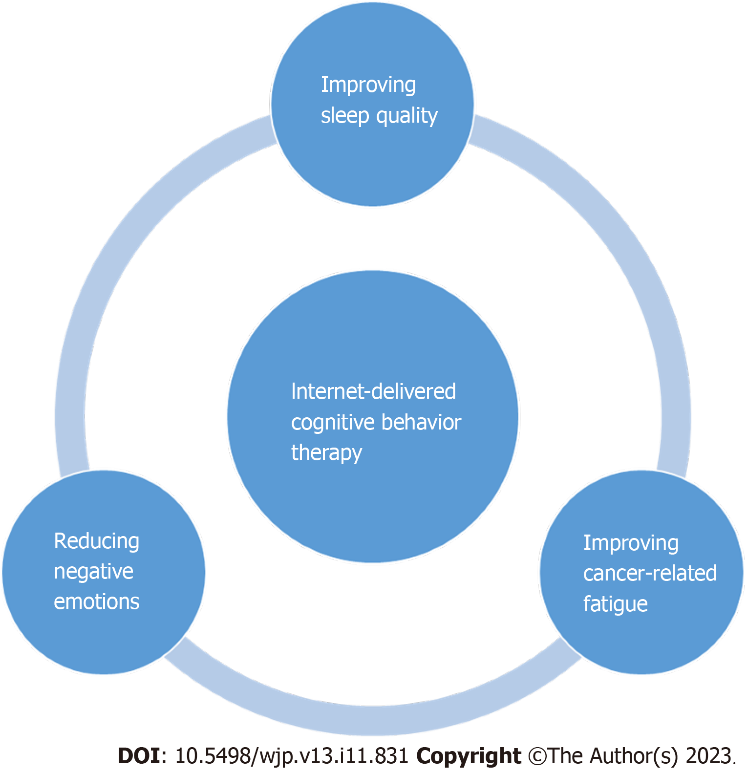 Figure 1 Application and effect of internet-delivered cognitive behavioral therapy in cancer survivors.Table 1 Research of the internet-delivered cognitive behavioral therapy application in cancer patientsiMBCT: Internet-delivered mindfulness-based cognitive therapy; TAU: Treat-as-usual; ICBT: Internet-delivered cognitive behavioral therapy.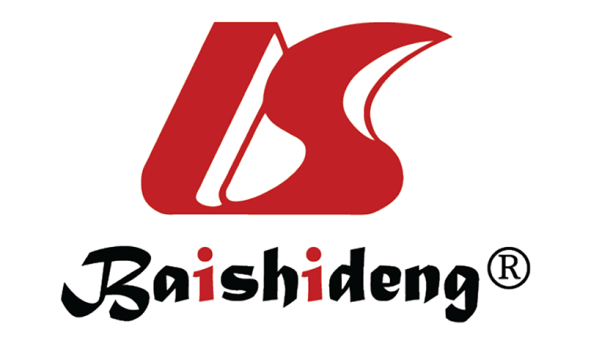 Published by Baishideng Publishing Group Inc7041 Koll Center Parkway, Suite 160, Pleasanton, CA 94566, USATelephone: +19253991568Email: bpgoffice@wjgnet.comHelp Desk: https://www.f6publishing.com/helpdeskhttps://www.wjgnet.com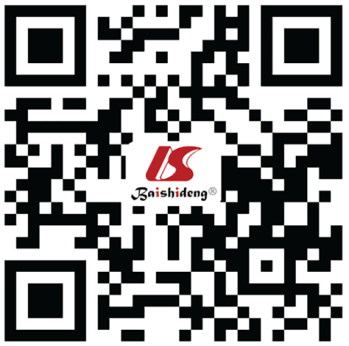 © 2023 Baishideng Publishing Group Inc. All rights reserved.Ref.Patients (n)InterventionIndicatorsConclusionNissen et al[18]Cancer survivors (1282)Therapist-assisted iMBCTOutcomes of anxiety and depressioniMBCT is a helpful intervention for cancer survivors suffering from symptoms of anxietyZachariae et al[47]Breast cancer survivors (255)ICBT-i or waitlist controlSleep-related outcomesICBT-i appears to be effective in breast cancer survivors, with additional benefit in terms of reduced fatigueNissen et al[48]Breast- and prostate cancer survivors (82)iMBCTImprovement in anxiety and depression scores from baseline to post-treatment and from baseline to six-months follow-upiMBCT can be provided for cancer survivors regardless of their age, educational level, and time since diagnosis (up to five years) and therapeutic alliance is not crucial for treatment responseDirkse et al[49]Cancer survivors with symptoms of anxiety or depression (86)ICBT program guided by a technicianAnxiety, depression, fear of cancer recurrence, quality of lifeICBT was associated with improved levels of anxiety, depression, fear of cancer recurrence, and quality of lifeMurphy et al[50]Breast cancer patients with generalized anxiety disorder (14)ICBTHealth status, adherence, acceptabilityICBT has significant potential to be a suitable modality supervised by clinicanMurphy et al[51]Cancer survivors (114)ICBT or TAUAnxiety and depression symptoms, fear of cancer recurrence, quality of lifeClinician-supervised iCBT has significant benefits for cancer survivors with clinical depression and anxiety disordersCarbajal-López et al[52]Gastrointestinal stromal tumors (99)ICBT or internet-delivered cognitive programGeneral fatigue, reduced motivation, distress and global health statusBoth intervention programs showed reductions in the dimensions of fatigue and improvements in distress and dimensions of quality of life